Presenting the Pro-Life Message in Southeastern Michigan Since 1970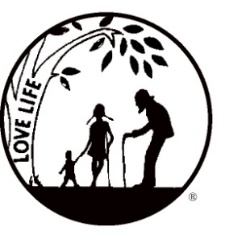 Right to Life - LIFESPAN Life is like an arch. If you discard one segment as worthless, the span collapses — the value of all life brought low.www.miLIFESPAN.org                                                                                                                 April 16, 2019    March 31Hello, Champions!God’s blessings to all of you this Lenten and Easter season! If you were unable to attend the church Representatives Meeting on March 31st, we have some information in this mailing for you. PLEASE take some time to fill out the survey included with this Church Notes mailing. We need to find out who is still a church representative so that we can update our records and keep things running smoothly. You can mail back the finished survey or drop it off at the office. Mother’s Day: This year, we will once again be offering chocolate roses for Mother’s Day. They make a sweet gift for Moms, Grandmas, Aunts and other important women who take on the role of motherhood. Individually wrapped milk chocolate roses come labeled with an adorable baby and a small fact about babies in the womb. They let our hard-working mothers know they are appreciated!  The chocolate roses will be supplied to churches on consignment with a suggested donation of $1.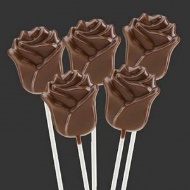 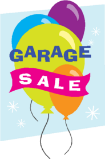 Garage Sale: We are still in need of donations for our garage sale. Remember to keep us in mind while spring cleaning!  Please drop off any donations you have sooner rather than later. It is easier to price, sort and organize everything if we aren’t doing it the day before the sale.  Also, please no clothes or very large furniture. The Garage Sale will be held at the same location as the last three years—Ray and Jane Jukebiec are amazing hosts and supporters of LIFESPAN.  Donations should be dropped off at their property. The sale will be held from Thursday, May 16th through Saturday, May 18th.  There will be many volunteer opportunities on the days prior to the sale (pricing, sorting, etc.) in addition to opportunities to work the days of the sale. We could really use the help! To sign up to volunteer, please call Anne Marie at 734-422-6230. For donations, contact Ray Jukebiec at 734-525-0749.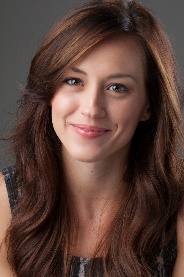 Annual Dinner & Silent Auction: Our speaker this year is Ashley Bratcher who was the lead actress in the movie “Unplanned.” The dinner will be Tuesday, May 7th. Tickets are going fast. To secure your spot call the Oakland/Macomb Chapter office at 248-816-1546 today!Yours in LIFE,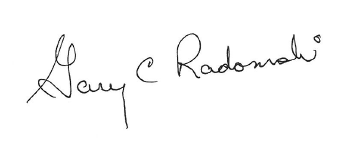 Gary C. RadomskiDirector, Wayne County/Downriver ChapterWayne County Chapter32540 Schoolcraft Rd., Suite 210Livonia, MI 48150-4305email: wcdr@rtl-lifespan.org734-422-6230     Fax 734-422-8116www.miLIFESPAN.org